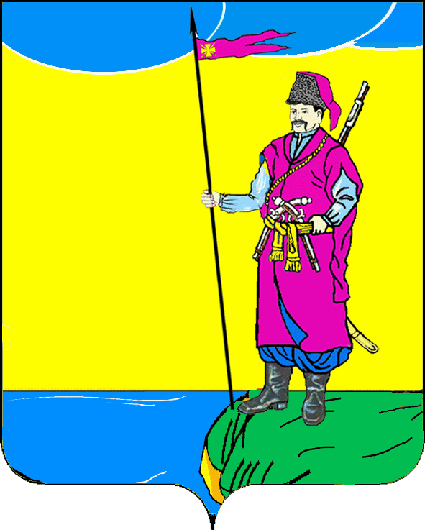 Совет                                       Пластуновского сельского поселенияДинского районаРЕШЕНИЕот 18.03.2016 г.      								№ 91станица ПластуновскаяОб отмене решения Совета Пластуновского сельского поселения Динского района от 29.01.2016 г. № 81 «Об утверждении нормы предоставления площади жилого помещения и учетной нормы общей площади жилого помещения на территории муниципального образования Пластуновское сельское поселение Динского района»В соответствии с частью 3 статьи 14 Федерального закона от 6 октября 2003 года №131-ФЗ «Об общих принципах организации местного самоуправления в Российской Федерации», с учетом положений Закона Краснодарского края от 5 ноября 2014 года № 3039-КЗ «О закреплении за сельскими поселениями Краснодарского края вопросов местного значения (в редакции от 10 июня 2015 года № 3179), Уставом Пластуновского сельского поселения Динского района Совет Пластуновского сельского поселения Динского района РЕШИЛ:Отменить Решение Совета Пластуновского сельского поселения Динского района от 29.01.2016 г. № 81 «Об утверждении нормы предоставления площади жилого помещения и учетной нормы общей площади жилого помещения на территории муниципального образования Пластуновское сельское поселение Динского района». Специалисту 1 категории общего отдела (В.Е.Шиляевой) опубликовать настоящее решение в газете «Пластуновские известия», разместить на официальном сайте Пластуновского сельского поселения Динского района.Контроль за выполнением настоящего решения оставляю за собой.Настоящее решение вступает в силу со дня его опубликования.Глава Пластуновскогосельского поселения								С.К.Олейник